県立明石清水高等学校総務部特色類型担当　　　宛（送付状不要）11月21日(土)実施「人と環境類型」説明会　申込書受付締め切りは　11月16日（月）です。 　　県立明石清水高等学校　　　　　　　　　　　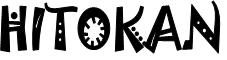 （総務部特色類型担当　篠原・上村）　　　　　　〒674-0074　明石市魚住町清水630番地の1　　　　TEL　078-947-1182　　　FAX　078-947-1183　　　　申込者名（１）所　　属（１）(　)に〇をつけてください（　）中学生（　）中学生の保護者（　）中学校教員（　）その他（　　　　　　　　　　　　　）申込者名（２）所　　属（２）(　)に〇をつけてください（　）中学生（　）中学生の保護者（　）中学校教員（　）その他（　　　　　　　　　　　　　）所属詳細１例：〇〇市立〇〇中学校　　　　　　　立　　　　　　　　　　　　　中学校所属詳細２中学生３年生またはその保護者の方は「第３学年」を選んでください。過年度生は「その他」を選んでください。（　　）第３学年（　　）その他連絡先（電話・FAX・E-Mail）申し込み等確認用の連絡先をいずれか一つ記入してください。例：保護者携帯電話　０９０‐〇〇〇‐〇〇〇〇